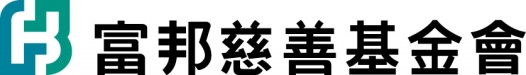 「用愛心做朋友」助學活動申請流程